City of San Antonio

AGENDA
Animal Care Services Advisory Board Meeting
  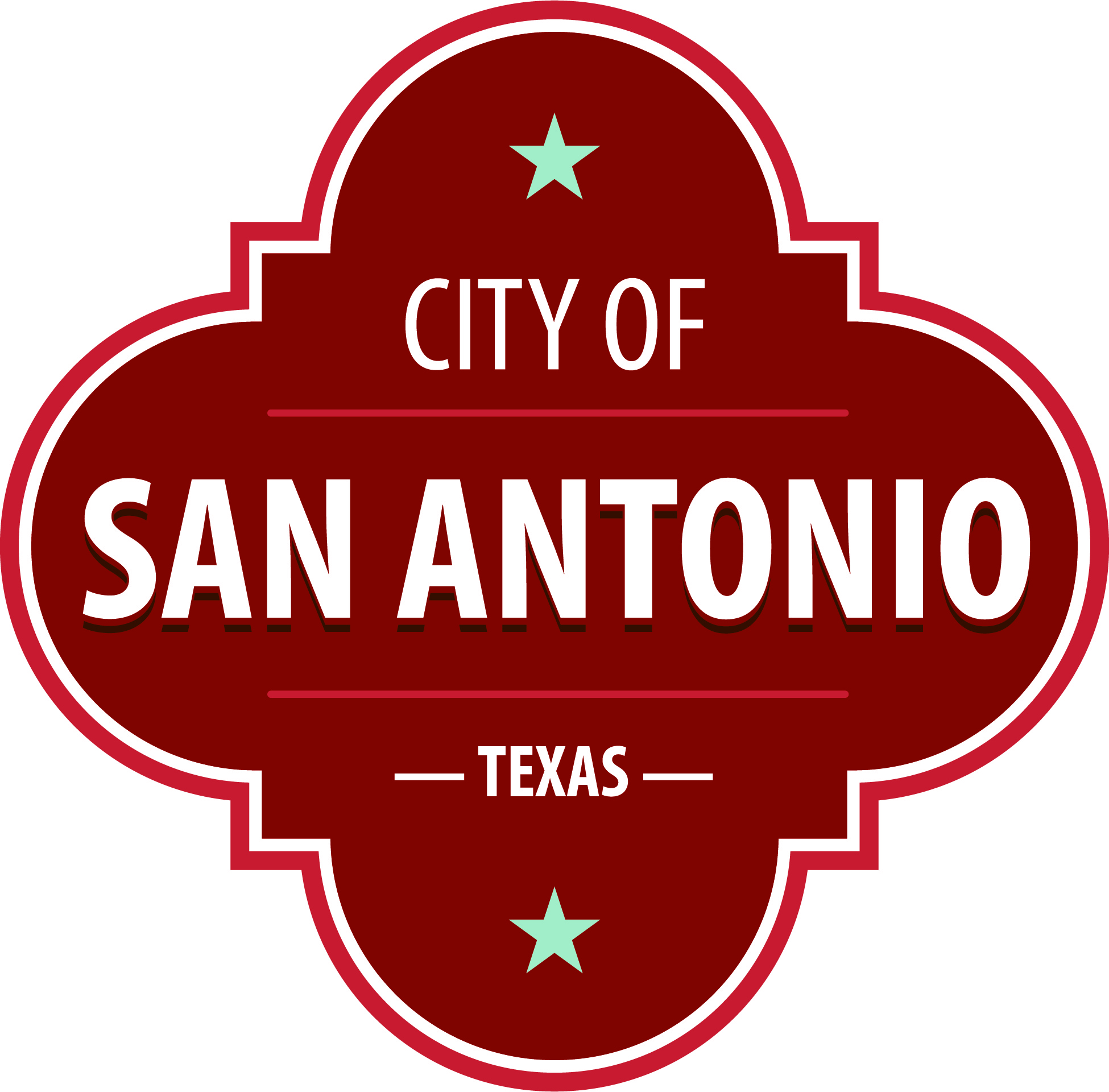 The Animal Care Services Advisory Board Meeting will hold its regular meeting in the Annex Building at 4710 State Hwy 151 beginning at 5:55 PM. Once convened, the Animal Care Services Advisory Board Meeting will take up the following items no sooner than the designated times.

Members of the public can comment on items on the agenda by signing up in person prior to the start of the meeting.

Once a quorum is established, the Animal Care Services Advisory Board Meeting shall consider the following:At any time during the meeting, the Animal Care Services Advisory Board Meeting may meet in executive session for consultation with the City Attorney's Office concerning attorney client matters under Chapter 551 of the Texas Government Code.
 ACCESS STATEMENT
The City of San Antonio ensures meaningful access to City meetings, programs and services by reasonably providing: translation and interpretation, materials in alternate formats, and other accommodations upon request.  To request these services call (210) 207-7268 or Relay Texas 711 or by requesting these services online at https://www.sanantonio.gov/gpa/LanguageServices. Providing at least 72 hours’ notice will help to ensure availability. Animal Care Advisory Board Members
Amin Tohmaz, Mayor's Appointee | Cynthia Cox, District 1 Appointee | Lorena Havill,
District 2 Appointee | George Garcia, District 3 Appointee | Rita Braeutigam, Chair,
District 4 Appointee | Karen Speer, Board Secretary, District 5 Appointee | Kathleen Davis,
District 6 Appointee | Valerie Moore, District 7 Appointee | Katie Jarl, District 8 Appointee 
Susan Beldon, Vice Chair, District 9 Appointee | Sallie Scott, District 10 Appointee
 Posted on: 01/19/2023  08:27 AMWednesday, January 18, 20235:55 PM4710 State Hwy 151